от  .2014  №  -пО внесении изменений в постановление администрации Палехского муниципального района от 05.09.2012 № 540-п «Об утверждении административного регламента по осуществлению муниципального земельного контроля на территории  Палехского муниципального района»На основании Устава Палехского муниципального района, в целях  приведения муниципального правового акта в соответствие с действующим законодательством, администрация Палехского муниципального района           постановляет:            1. Внести в постановление администрации Палехского муниципального района от 05.09.2012 № 540-п «Об утверждении административного регламента по осуществлению муниципального земельного контроля на территории  Палехского муниципального района» следующие изменения:            - в преамбуле слова «решением Совета Палехского муниципального района от 28.04.2011 № 35 «О принятии части полномочий по решению вопросов местного значения» исключить;           - слова «отдел муниципального хозяйства (далее - ОМХ)» в соответствующем падеже заменить словами «управление муниципального хозяйства (далее - УМХ)» в соответствующем падеже;        - слово «заместитель» в соответствующем падеже заменить словами «первый заместитель» в соответствующем падеже.          2.  Настоящее постановление вступает в силу после официального опубликования в Информационном бюллетене органов местного самоуправления Палехского муниципального района.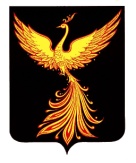 АДМИНИСТРАЦИЯПАЛЕХСКОГО МУНИЦИПАЛЬНОГО РАЙОНА АДМИНИСТРАЦИЯПАЛЕХСКОГО МУНИЦИПАЛЬНОГО РАЙОНА АДМИНИСТРАЦИЯПАЛЕХСКОГО МУНИЦИПАЛЬНОГО РАЙОНА ПОСТАНОВЛЕНИЕПОСТАНОВЛЕНИЕПОСТАНОВЛЕНИЕГлава администрацииПалехского муниципального районаА.А. Мочалов